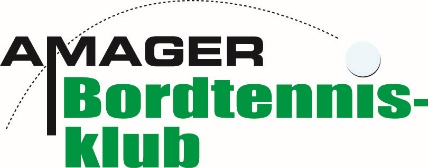 Indkaldte:  Jesper, Janni, Ivan, Jasim, Stig, Michael, Karsten, Flemming, Astri og PernilleDeltagere: Astri, Janni, Ivan, Flemming, Jesper, Karsten, Jasim, Michael, Pernille, StigMandag den 25/11 kl. 18 i klublokalet.Dagsorden:Godkendelse af referat – Ok.Sket siden sidst. Hallen til jul –  Michael taler med Henrik om at vi gerne vil have mulighed for at spille mellem jul og nytår. Der er lukket på helligdage. 27-30. Formanden snakker med Sparekassen Nørre Nebel.Ansøgt om tilskud og afleveret regnskab. (Formand – kommune)Ivan tager 3. klassen næste år. En spand bolde doneres af kommunen ifølge johannes. Ivan og Janni fikser. Johannes evaluerer med klubben.Bord der er itu skal repareres i følges formanden. Keld fikser??Formanden har købt lys der selv slukker til klublokalet. De skal tændes kl. 16 på fredag.Nyt fra udvalgene.FU:Pernille og Janni har meldt sig ud af FU for at kunne lave mere mestyrelsesarbejde.UU – nyt elite B hold. Der er styr på trænerne. To (nye) trænere. Det bliver godt 24 børn på introholdet – der er nogle der er klar til at rykke på begynderholdet.Stævner: Rigtig mange stævner den næste tid – forsøger at få trænere med til store stævner. Nye trænere: Astri skal have navne og cpr.numre  til indhentelse af børneattester.Parabordtennis – kører godt. Christoffer Pedersen er tilknyttet og det medvirker at der også fra hans side er sparring til talentholdet, hvor aktuelle spiller skal integreres.Michael står for diverse ansøgninger herfor.TU: Tilmeldt et ekstra hold o serie 5.Økonomi – herunder tilskud til landholdslejr – loft på. Vi betaler tilmeldingsgebyret op til 2500 pr. år. De betaler selv transporten og lignende udgifter i forbindelse hermed. De ligger selv ud og modregnet op til 2500 ved regningsfremvisning.Astri: Økonomimødet: Skatteregler og foreningsarbejde. Møde omkring formen af aflønning. Janni, Michael, Jesper, Astri. Finder selv en dato for mødet.Indkomne forslag/debatpunkterKlubmesterskab 2020 – Vi fortsætter fra sidste år med et fælles for ungdom og seniorer – der nedsættes udvalg senere til dette.Fordeling af arrangementer – tovholder. Hvad indebærer det?Møder ind først – være tovholder – planlægger og skriver ud efter hjælp.Sætte bander og dommerborde op.Skrive ud til holdet.Indberetning af resultater eller aftale med en der kan lave en indberetning.Oprydning efter arrangementet.Kalender-fordeling af opgaver – ok.Ansøgninger – kommunen m.fl. – der er ansøgt om fem gode plus tre knap så gode, eller syv gode. Evt.MobilePay box (vær lige opmærksom på at det eneste der er anderledes fra almindelig privat mobilepay er, at det ikke kommer ind på ens bankkonto med mindre man overfører OG at det koster penge – det er ikke en forretningsløsning) – vi fortsætter som vi plejer.Internet – det er nødvendigt. Men vi beholder det vi har. Det koster pt 239,-Snak med basket om internet. (Astri)Der skal være styr på økonomien – plan foreligger ved Janni. Vi fortsætter som vanligt, hvis der ændres noget skal kasserer have besked. Har man udlæg sendes kvittering pr mail til kasserer og man får herefter sat penge ind på ønsket konto.Har man et større udlæg kan man få overført et beløb på forhånd. Kontakt kasserer for aftale. Vi skal i fællesskab sørge for at opgaverne er så lette for den der skal løse opgaven som muligt. 7-8. december. Astri styrer. Karsten, Ivan. Holdsedler, indtastning mm.Kaffe og sodavand bestilles – Ivan.AmagerOne – udvalg bestående af Michael, Stig og Flemming. Booker selv møde når det nærmer sig.Generalforsamling. Der findes en dato i slutningen af januar for denne. Pernille undersøger hvilke poster der er på valg ifølge vedtægterne.Forslag til trøjefarve skal på generalforsamlingen, men først skal der undersøges om vi overhovedet kan skifte farve. Nogen undersøger dette.